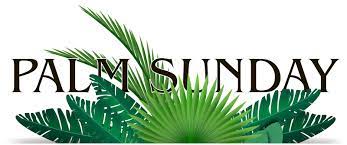 April 10, 2022Sign-up schedule for proclaimers for the month of April weekends is at the back of the church.  Please sign up for a mass you will be attending.Weekday masses No weekday masses April 12-14th  & April 19th-22ndWeekend Mass TimesSaturday 5:00 p.m.  (English)  Sunday 9:00 a.m. (bilingual)  11:00 a.m. (English)ADORATION on Thursday, April 14th  after the 7:00 p.m. mass until 10:00 p.m.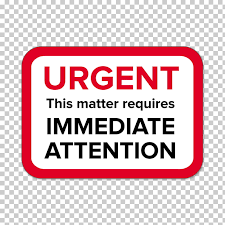 Blank Ministry Schedules for Holy Week are in a binder at the back of the church.  Please volunteer for the masses you will be attending.Check out our website and check it regularly! www.saintvitalparish.com Our Lady of the Hill Knights of Columbus will be selling Sobey and No Frills gift cards after all masses on the weekend.  There will be no grocery card sales over the Easter weekend.NOTICE TO PARISHIONERS The parish office will be closed for Good Friday, April 15th and Easter Monday, April 18th. K of C Food Bank DriveK of C Food DriveThe Knights of Columbus will hold its monthly food drive in support of the Leduc Food Bank the weekend of April 30-May 1.  Please drop your donation in the bin in the Church vestibule. Thanks to all the Parishioners who have been supporting this effort over the months.  The needy of Leduc County thank you as well.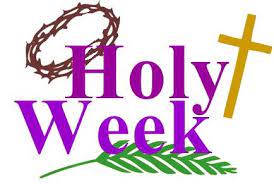 HOLY THURSDAY—April 14: (Incense will be used).Mass of the Lord’s Supper 7:00 pm  You are invited to visit the Blessed Sacrament until 10:00 p.m.GOOD FRIDAY—April 15: ( A DAY OF FAST AND ABSTINENCE) Celebration of the Lord’s Passion - Services at 10:00 a.m. and 3:00 p.m. Outdoor way of the Cross (weather permitting) 2:00 p.m.  (starts at 50 Ave & 44 St.)HOLY SATURDAY—April 16: EASTER VIGIl - 9:00 pm—(Incense will be used)(NO 5:00 p.m. Saturday Mass)  EASTER SUNDAY MASSES April 17 -  9:00 am Mass 11:00 am Mass (Incense will be used)Mass IntentionsSaturday, April 9th – †Vivian BerubeSunday, April 10th - (9:00 a.m.) – †Paul Baker† = Repose of the Soul   SI = Special IntentionPlease pray for the people of Ukraine as they suffer an unprovoked and unjustified attack by Russian military forces.Prayer for Ukraine
God of реасе and justice,
we pray for the реорІе of Ukraine today.
We pray for реасе and the laying down of weapons.
We pray for аll those who fear for tomorrow,
that your Spirit of comfort would draw near to them.
We pray for those with power over war or реасе,
for wisdom, discernment and compassion to guide their decisions.
Above аll, we pray for аll your precious children, at-risk and in fear,
that you would hold and protect them.
We pray in the name of Jesus, the Prince of Реасе.
Amen.Scent Free Makes Sense We would like the parish to be sensitive to folks with allergies and refrain from wearing perfume and aftershave at Mass. Thank you in advance for your consideration.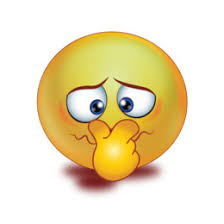 Palm Sunday is the final Sunday of Lent, the beginning of Holy Week, and commemorates the triumphant arrival of Christ in Jerusalem, days before he was crucified. Palm Sunday is known as such because the faithful will often receive palm fronds which they use to participate in the reenactment of Christ's arrival in Jerusalem. In the Gospels, Jesus entered Jerusalem riding a young donkey, and to the lavish praise of the townspeople who threw clothes, or possibly palms or small branches, in front of him as a sign of homage. This was a customary practice for people of great respect. Palm branches are widely recognized symbol of peace and victory, hence their preferred use on Palm Sunday. The use of a donkey instead of a horse is highly symbolic, it represents the humble arrival of someone in peace, as opposed to arriving on a steed in war. A week later, Christ would rise from the dead on the first Easter. During Palm Sunday Mass, palms are distributed to parishioners who carry them in a ritual procession into church. The palms are blessed, and many people will fashion them into small crosses or other items of personal devotion. These may be returned to the church or kept for the year. Because the palms are blessed, they may not be discarded as trash. Instead, they are appropriately gathered at the church and incinerated to create the ashes that will be used in the follow year's Ash Wednesday observance. The colors of the Mass on Palm Sunday are red and white, symbolizing the redemption in blood that Christ paid for the world.Baptism Preparation CourseAre you expecting a child in the near future? Consider taking Baptism Preparation now while you are waiting for the birth of your son or daughter. The classes are for parents and sponsors (godparents). Attending now eliminates the need to find baby-sitters, rearrange feeding schedules etc. plus it adds to the joyful anticipation of your new arrival. Parents wishing to register for the next courses which will be held on Monday, May 9th at 7:00 pm please call the parish office.The church will be open every Wednesday evening from 8 - 9 PM for anyone to come spend an hour in prayer, the Blessed Sacrament is not exposed during this time. The evening opens with a group rosary, followed by private prayer for the remainder of the time. A wonderful opportunity to pray in unison, with a special focus on all marriages, all children and all families. All are welcome!K of C Pancake BreakfastThe Knights will be holding a Parish Pancake Breakfast after the 9:00 a.m. and 11:00 a.m. Masses on Sunday, April 24.A Called to Protect training session has been scheduled for Tuesday May 3, 2022 starting at 7pm.  The 2.5 hour workshop will be by Zoom.     Here’s the link for the registration https://forms.gle/mCcffrnvNYvQvmGX6Lenten Project: Mother d’Youville and Saint Vital Parish*To date, monies from the bottles returned is $546.85*The grade 5 classes held a Bake Sale in March raising over $790!*The school had a ‘cereal day’ bringing in almost $300!*A generous parishioner’s $500 donation!For a total of $2,136.85There’s still time for us to reach our $8,000.00!  Please return your baby bottles by the end of April!For more information on Pangawe Primary please go here: https://chalice.ca/pangawe-primary-school**If you’d like a tax receipt, please make cheques payable to Chalice Canada and include your email address.Thanks so much for helping us help the students of Pangawe Primary in Tanzania.If you have any questions, please contact Teresa Ruzycki at teresa.ruzycki@starcatholic.ab.caGod bless.Divine Mercy Sunday ~ April 24th, 2022 “You believe in me, Thomas, because you have seen Me, says the Lord; Blessed are those who have not seen Me, but still believe!” ~ Gospel of JohnConfessions – 1:00 p.m. – 2:30 p.m.Divine Mercy Chaplet – 3:00 p.m. – 3:30 p.m.Benediction – 3:30 p.m. – 3:45 p.m. Star of the North Retreat Centre, www.starofthenorth.ca, 780-459-5511

Together We Heal Join the dialogue circle as we continue to walk humbly with our Creator toward healing and reconciliation. Our special guests are Gary Gagnon and Archie Arcand with perspectives on the recent delegation to Rome. Thursday, April 21 at 7:00 pm (MT). By donation. Phone 780-459-5511 or register at www.starofthenorth.ca/listening 
Spanish Retreat – April 22-24 Is it possible to live as resurrected people now? If you have connection to Spanish speakers in your parish or community, please consider inviting (or sponsoring) them to participate in this Easter retreat with Sr. Mariángel Marco Teja. Please register by April 14. Cost: Online $90; Commuter $180; Live-in; $250. Phone 780-459-5511 or register at www.starofthenorth.ca/resurreccionFood & Faith: Cultivating an Appetite for Change is the final public lecture in our Climate Hope Speaker Series. The Bible is a book about food; come discover a robust food ethic in scripture. Join us for an in-person or online evening Roy Berkenbosch, founding director of the Micah Centre at The King’s University. Saturday, February 26 at 7:00 pm. Open to the public by donation. Phone 780-459-5511 or register at www.starofthenorth.ca/climate-hopeStewardship Corner Palm Sunday of the Passion of the Lord Weekend of April 9/10, 2022 In the prelude to today’s great Passion narrative, Saint Paul reminds us that we find our hope in the “emptiness” and “humility” of Christ Jesus; a life that led to the cross, but through the cross, to glory and exaltation. The way is not easy. Good stewards know that it requires a willingness to lay aside all rights of personal privilege; emptying ourselves in the service of others; embracing values different from the values of the world. It requires an understanding that to be “in Christ” means to be a servant because Christ came into the world, not as Lord but as servant. What crosses are we willing to carry? What worldly values we are willing to forego in order to share Christ’s glory?Feast of St. Vital – Thursday, April 28thCome Celebrate the Feast of St. Vital.  Mass at 5 p.m. followed by potluck.